מצע מפלגת הדמוקראטורה לבחירות לכנסת ה-20נדלה מתוך אתר המפלגה, http://www.democratora.com/#!-מצע-המפלגה/c17jj/1, ב-9.3.2015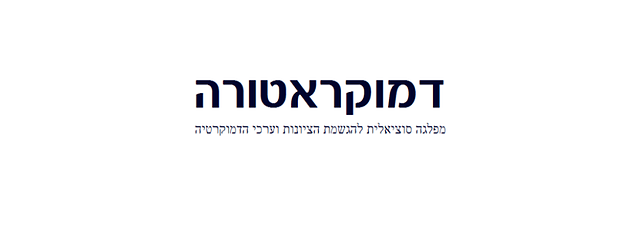 1 –  תיכתב חוקה חדשה לישראל, יבוטלו החוקים האוטומניים, החוקים המנדטוריים, וחוקים שלא יתאימו לחוקה החדשה.2 -  תאושרנה הקמתן של שתי מפלגות ציוניות בארץ ישראל ע"פ החוקה החדשה שמצעיהן יתבססו על    עקרונות המסורת והדת היהודית, ואידיאולוגיה ציונית.המלצות אלו יהוו בסיס לחוקה החדשהבראש וראשונה שינוי שיטת הבחירותא – הארץ תחולק למאה ושמונים חלקים ע"ב ארבעים עד חמישים אלף תושבים.      המועמד הנבחר בכל אזור יכהן כראש עיר ובמקביל ייצג את בוחריו בכנסת ישראל.ב - לכל נבחר אזורי יהיו עד שמונה סגנים שכ"א מהם ישמש כתובת לפניות הציבור     בתאום מלא עם הנציג הנבחר כראש עיר המכהן כחבר כנסת.     המועמדים בכל אזור חייבים להיות תושבי המקום לפחות ארבע שנים.                             ג - ראש העיר המכהן כנציג התושבים בכנסת יקבל את משכורתו מתקציב העירייה. ד - נציגי מפלגה שלא זכו בבחירות לא יכהנו בשום תפקיד במוסדות העיר ולא תהיה להם     זכות להקים אופוזיציה.ה - נבחרי העם לא יכהנו בשום תפקיד עסקי מלבד תפקידיהם הציבוריים , לא במישרין ולא בעקיפין              דהיינו לא תוגש ולא תאושר מועמדות של אנשי עסקים לתפקידים ממלכתיים .בחירת ראש הממשלה והנשיאא- לכל מפלגה תהיה זכות להציג מועמד מטעמה לראשות הממשלה.     המועמד לנשיאות יוצג מקרב אזרחי המדינה ע"פ קריטריונים שיקבעו ללא כל שייכות מפלגתית,    הנשיא יבחר ע"י העם בבחירות ישירות ולא ע"י נבחרי העם בכנסת.      ב- ראש הממשלה הנבחר איננו זכאי לסתות ממצע מפלגתו שהוצג לפני הבחירות,     כל שינוי במצע מפלגתו לאחר הבחירות מחייב את ראש הממשלה להתפטר וללכת לבחירות.     ג-  לכל מפלגה שמורה הזכות ליעץ ולהציע מועמדים לראש הממשלה לתפקידים        ממלכתיים ושרות בממשלה בתום הבחירות , חברי הכנסת מנועים לשמש כחבר בצוות היועצים.ד- ראש הממשלה יבחר את שרי ממשלתו מקרב אזרחי המדינה בהתאם לכישוריהם     לתפקיד בתאום מלא עם יועציו ללא כל שייכות מפלגתית.ה- ראש הממשלה לא ימנה ראשי ערים המשמשים גם כחברי כנסת לכל תפקיד ממלכתי אחר . חבר       כנסת שיבחר לתפקיד ממלכתי יתפטר מתפקידו כראש העיר.ו-  כל מנהיגי ישראל לשעבר שמילאו תפקידים בכירים בתחום המדיני והצבאי יהיו חברים    במועצת העם שתפקידה ליעץ ע"פ ניסיונם לראש הממשלה, לשרי הממשלה, ולכל בעלי התפקידים    הממלכתיים.תקופת הכהונה של נבחרי העםא - לא יכהנו ראשי ממשלה או נשיאי המדינה יותר משתי קדנציות רצופות בתפקיד.ב - שרים או ח"כ שכיהנו כראשי ערים ואף סגניהם לא יכהנו יותר משתי קדנציות רצופות.ג - בעלי תפקידים ביטחוניים כולל רמטכ"ל ואלופי צה"ל לא יורשו להיכנס לחיים הפוליטיים    מיד לאחר השחרור אלא לאחר תקופת צינון בת ארבע שנים לפחות.                                  ד – נשיא המדינה, ר"מ, שרים וחברי כנסת, ראשי ערים ואף סגניהם המעוניינים     להמשיך בחיים הפוליטיים לאחר שכיהנו שתי קדנציות חייבים לעבור תקופת צינון בת ארבע שנים.  ה - לא יאושר מעבר של נציגי המפלגות המשמשים גם כראשי ערים ממפלגה אחת למפלגה אחרת                 בתקופת כהונתם בכנסת.    ו - במידה וח"כ המכהן גם כראש עיר נפטר או התפטר מתפקידיו יש לערוך בחירות לבחירת     מועמד חילופי באזור בחירתו.ז - גיל נציגי המפלגות לתפקיד ראש העיר וסגניו. שרים ואף ר"מ ונשיא המדינה לא יעלה על    שבעים וחמש שנה ומגיל שבעים וחמש שנה יעברו בדיקות מקיפות על צלילות הדעת.     ח - יחול על כל נבחרי העם חובת נאמנות למדינה ולחוקיה וכל המפר חובה זו יועמד לדין.ט – נבחרי העם בכל הדרגות לא ייהנו מחסינות וכל נבחר המואשם בהפרת שבועת הנאמנות למדינה או            בפלילים יתפטר מכל תפקידיו ויועמד לדין.                                               י – לא ישולמו משכורות לחברי הכנסת לאחר פרישתם מתפקיד.ועדות הכנסתא - חברי ועדות הכנסת יבחרו מקרב אזרחי המדינה ע"פ התמחותם והתאמתם לנושאים      הקשורים למחויבויות ולמטרות הועדה ע"י ר"מ וצוות שריו ויועציו הבכרים.ב - חברי ועדת החוץ ובטחון יתמנו ע"י ר"מ מקרב שרי הממשלה ומומחים מקרב האזרחים.             ג - חברי ועדת ביקורת המדינה יהיו אנונימיים ויתמנו מקרב ותיקי עובדי המדינה שהוכיחו     את התמחותם בתקופת כהונתם בתחומים שונים ע"י ר"מ בהתייעצות עם שרי הממשלה. ד - תוקם ועדה לביקורת מערכות המשפט בשיתוף פעולה הדוק עם משטרת ישראל ע"מ     לחסל את נגע השחיתות במערכות המשפט בישראל.ה - חברי הועדה יהיו אנונימיים ויתמנו ע"י ר"מ ושריו מקרב אזרחים בעלי עבר בתחום     המשפט ומודיעין ויפעלו בקשר הדוק עם משרד המשפטים.ו -  תוקם ועדת אתיקה שתפקידה לעקוב אחר מעשי נבחרי העם במסגרת תפקידם הציבורי,     חבריה יהיו אנונימיים ומסקנותיהם יועברו לר"מ לשר המשפטים ולמשטרת ישראל. ז -  תבוטל לשכת עורכי הדין על כל מוסדותיה והטיפול בעורכי הדין המואשמים בחוסר נאמנות        ושחיתות יועבר למשטרת ישראל .  עו"ד שתוכח אשמתו יישלל רישיונו לעשר שנים.משרד הביטחון1 - שר הביטחון ימונה מקרב רמטכ"לים ואלופי צה"ל לשעבר לאחר צינון של לפחות 4 שנים.2 - שר הביטחון יהיה כפוף לקבינט הביטחוני בהנהגתו של ר"מ ובשיתופם של כל השרים בעיקר        שר החוץ, שר הפנים , שר האוצר, הרמטכ"ל בפועל ואלופי הפיקודים .3 - לר"מ תהיה זכות וטו על החלטות קבינט הביטחוני.4 - תקופת שרות הרמטכ"ל תקוצר לשלוש שנים לתחלופה מהירה יותר בראש צה"ל ולהתחדשות        רעיונית בשורות צה"ל , לר"מ תהיה זכות להאריך או לקצר את שירותו של הרמטכ"ל בהתאם      לנסיבות או ע"פ המלצת קבינט הביטחוני.5 - יוקם גוף אזרחי בלתי תלוי במשרד הביטחון שחבריו יהיו אנונימיים לבדיקתם ותפעולם הנכון      של מערכות הביטחון והעומדים בראשם בכל התחומים אשר יעבירו את מסקנותיהם והשגותיהם     לר"מ , לשר הביטחון ולמבקר המדינה.6 - תקופת שרות הצבאי תקוצר לשנתיים בלבד.7 - תקופת המילואים לאזרחי המדינה תוארך עד גיל שישים. יאושר המשך שרות מילואים בהתנדבות.8 - בתי הסוהר הצבאיים יהפכו למחנות אימונים לשם רכישת ידע וכושר צבאי, ומאידך לבתי     ספר ללימודי ידיעת הארץ בתחום המדיני , הגיאוגרפי והאזרחי.9 - בני עדות השונות מקרב העם הערבי ישרתו בשרות לאומי לתקופה בת שלוש שנים.10-בני הישיבות ישרתו בצה"ל במסגרות דתיות וייחודיות מבחינת ההלכה היהודית,                           הבנות הדתיות ישרתו בשרות לאומית.משרד החוץ1 - מדיניות החוץ של מדינת ישראל תושתת על בסיס עקרונות שייקבעו בחוקה החדשה מבחינה      טריטוריאלית ובהתייחס לקשרים הדדיים שייווצרו עם מדינות ידידותיות, הכל למען     אינטרסים מדיניים וכלכליים שייענו על צורכי מדינת ישראל בהתאם לנסיבות.   2 -חובה להקים מנגנוני הסברה בכל נציגויות ישראל בחו"ל ע"מ לעמוד מול תעמולה הארסית        של אויבינו בשיתוף פעולה הדוק עם מנגנוני המודיעין בכל תחום אפשרי.3 - נציגי ישראל במוסדות האו"ם חייבים להוקיע בתקיפות וללא משוא פנים את הפוליטיזציה     ואת חוסר האיזון בהחלטות האום המושתתות על רוב אוטומטי הקיים נגד ישראל.  4 - מטעם משרד החוץ בארץ יפתחו ערוצי שידור של רדיו וטלויזיה שישדרו תכניות לכל       המדינות הידידותיות והעוינות למען הסברת עמדות ישראליות ולצורך תעמולת נגד.5 - לא יאושר כל מגע של נציג ישראלי עם גופים עוינים למדינת ישראל ללא אישור שר החוץ     וללא ידיעת ר"מ  וקבינט הביטחוני.6 - נציגי ישראל בחו"ל לא יורשו לעסוק בכל עיסוק מלבד פעילותם בתחומים שונים למען ישראל.7 – מדינת ישראל תדאג להקמת ישות דרוזית שגבולותיה ישתרעו מג'בל דרוז ועד הגולן בשילוב בטחוני       עם מדינת ישראל.                                                 משרד הפניםמשרד הפנים לא יהיה אחראי על משטרת ישראל שתיהפך ע"פ החוקה החדשה לגוף עצמאי.1- מתעודת הזהות הישראלית ומהדרכון הישראלי ימחקו הנתונים על ארץ המוצא ושנת הלידה,      א - הידיעה על ארץ המוצא של אזרח לעתים גורם לקיפוח ומגביר את תחושת האפליה,      ב - ידיעת שנת הלידה מונע מרבים להתקבל לעבודה למרות נתוניהם הסבירים.      ג - נתונים אלו יהיו במאגר המידע של משרד הפנים וניתן לגלותם ע"פ צו מביה"מ.      ד - חובה על ממשלת ישראל להוסיף דף עם תביעת אצבעותיו של כל אזרח בת"ז הישראלית.2 - יש לאסור נשואי תערובת כי ילדי זוגות המעורבים חסרי תודעה דתית ולאומית ולעתים אף     סובלים מחוסר שייכות ובלבול בהמשך דרכם בעתיד.                                                     3 - לא תינתן אשרות שהיה לעובדים זרים מעל שנה בא"י.4 - תבוטל אוטומטית אשרת שהיה של עובד זר העומד להתחתן בארץ ישראל.5 - יוקם מנגנון אנונימי לביקורת ופיקוח על תפעול מערכות של משרד הפנים והמשטרה בשיתוף         פעולה מלא עם השר הממונה ומשרד מבקר המדינה.6 - עצמאותה של רשות השידור  "רדיו וטלויזיה" תוגבל בנושאים המזיקים לביטחון המדינה.7 - תוגבל חופש העיתונות בנושאים העלולים להזיק לביטחון המדינה וליחסי החוץ .8 -  קציני המשטרה העוסקים בפלילים יוחלפו כל שנתיים לפחות .9 -יש לאסור בחוק משחקי כדור מכל סוג שהוא בתוך חצרות הבתים או בקרבתם והמשטרה     תיענה בחיוב לתלונות הציבור .10 - כל אזרח הנעצר ע"י המשטרה לא ייחקר ולא יובא לפני שופט אלא לאחר שקיבל ייצוג     משפטי מטעמו או מטעם המדינה .11 - המועמדים למשטרה יהיו בעלי השכלה של לפחות 12 שנות לימוד עם ידיעת שפה זרה     אנגלית או צרפתית.12 - יש לבטל את התקנה המקנה לשוטר לעצור אזרח לעשרים וארבע שעות ללא הרשאת שופט.13 - לא יכלאו נערים או אסירים עם עבירה קלה עם אסירים בעלי עבר פלילי כבד.14 - לא יובאו עצורים לבתי המשפט באזיקים ובשרשראות אלא יכהן שופט תורן שיתייצב בבתי      הסוהר לשם הארכת מעצר החשודים או שחרורם כדי למנוע השפלת חפים מפשע ברבים .15 -על כל שלטי התנועה והכוונה ועל שלטי החוצות בא"י ייאסר הרישום בערבית, יותר הרישום     אך ורק בשפה העברית ואנגלית  [או שפה לועזית אחרת במגזר הפרטי ]. 16- יש לאסור בכל תוקף התיישבות ערבים המכונים בדואים על אדמות הלאום ולבטל את הריכוזים      הקיימים שרוב תושביהם חדרו לא"י ללא אישורי שהיה.  משרד החינוך והתרבות1 – חובה לקבוע תכנית לימודית אחידה לכל בתי הספר היסודיים והתיכוניים , הדתיים והחילוניים      בהתחשב במאוויי שני הצדדים להקניית ערכי יהדות והציונות המתחדשת בא"י.2 – יש להנהיג יום לימודים ארוך מגני ילדים עד לכיתה יב משעה 8 עד 4 אחה"צ עם הפסקה של       שעתיים במסגרת ביה"ס לארוחת הצהריים.3 – תונהג חלוקת שוקו ולחמנייה בבוקר וארוחת צהריים חמה מגני ילדים ועד יב ע"ח המדינה .4 – כל תלמיד אשר יסיים יב שנות לימוד זכאי לתעודת בגרות.5 - כל בוגר תיכון זכותו להתקבל לאוניברסיטה לכל מגמה ללא בחינות כניסה והצלחתו תהיה     תלויה ביכולתו להוכיח את כישוריו בבחינות בשנה הראשונה.6 - כל חייל לאחר שירותו הצבאי יהיה זכאי ללמוד לתואר ראשון ע"ח המדינה.  7 – תונהג תלבושת אחידה לתלמידים ולתלמידות, למורים ולמורות בכל מוסדות הלימוד בא"יא – כדי לשמור על כללי הצניעות במסגרת מוסדות הלימוד.ב – כדי להפסיק את המרוץ אחרי תלבושות שלא לכל תלמיד יכולת לרכוש וע"מ ליצור אחידות.ג – הנהגת תלבושת אחידה תמנע מתלמידים מעוטי היכולת להתפתות למעשים פליליים להשגת כסף     לקניית מותרות ע"מ להשתוות בהופעתם לחבריהם לכיתה.                                           8-  ספרי הלימוד בכל בתי הספר יהיו אחידים ולא יוחלפו אלא ע"פ הוראת שר החינוך במידת     הצורך כדי להפסיק את הקונספיראציה בין המורים , המוצאים לאור ובתי הדפוס.9 - יש לאסור על מנהלי בתיה"ס את גביית הכספים למטרות שונות בניגוד לכללי חוק חינוך חובה.10- יש להוסיף לתכנית הלימודים לימוד חובה על כלי נגינה לפי בחירת התלמיד מכיתה א.11- תכנית הלימודים תושתת על חמישה ימי לימודים ויום השישי יוקדש ללימודי הספורט בלבד.12- בכל בתי הספר יותקנו מערכות חימום וקירור, מערכות כיבוי אש אוטומטיות ומערכות      טלויזיה פנימיות ללימודים ולבקרה ביטחונית.13- כל התלמידים מכיתה א ועד יב יועסקו במסגרת בית"ה בחוגי ספורט ובלימודים על כלי         נגינה בתחום בתי הספר בהנהלת מדריכי ספורט ומורים ללימוד על כלי נגינה חמישה ימים בשבוע עד       גמר החופש הגדול , יש להדגיש שכך יונהג גם בגני הילדים למען לשחרר את ההורים העובדים מנטל      השמירה על ילדיהם.                                                                                                  משרד הבריאות1 – חובה על מערכות הבריאות להרחיב את בטוח הרפואי הממלכתי לאזרחי המדינה בתחום       תרופות יקרות למחלות קשות וניתוחים מכל הסוגים .2 – חובה להגדיל את תנופת הבניה של בתי החולים במבט לעתיד עם שטחי אשפוז נרחבים  וחדרי      ניתוח משוכללים לנוחיות החולים .                                                         3 – יש לבנות בתי חולים תת קרקעיים משוכללים אשר יהיו חסינים בפני התקפת גזים או הפצצות      מכל סוג שהוא לשעות חרום ויפה שעה קודם .4 – רפואת השיניים על כל סוגיה תיכלל במסגרת ביטוח רפואי ממלכתי חינם כי שיניים בריאות      הן המפתיח לבריאות הגוף .5 – יוקמו ע"ח המדינה מחנות לגמילה מסמים ומאלכוהול וכל אזרח נגוע יוכל להתייצב לגמילה.              6 – תוקם במשרד הבריאות מחלקת הסברה בשיתוף פעולה עם משרד החינוך והטלויזיה      הישראלית שתפקידה להרחיב את המודעות על נזקי הסמים בקרב תלמידי בתי הספר בסרטים      ובהרצאות לפחות שעתיים בשבוע .7 – הפנסיונרים יהיו זכאים לקבל תרופות מכל סוג שהוא ללא תשלום .8 – חובה להטיל פיקוח על כל מערכת הרפואה הפרטית בעיקר בתחום הרפואה הפלסטית .9 – יש להכיר בזנות במדינת ישראל בתנאי לקבלת רישיון ממשרד הבריאות ולעמוד בשגרת      הבדיקות התקופתיות הנחוצות לאי הפצת מחלות מין שונות כתנאי לתוקף הרישיון .10-משרד הבריאות יפקח וידאג לרמת ידע מכסימלי של רופאיו המועסקים בקופ"ח אזוריות .11-חובה למרכז את כל סניפיו ואת כל מחלוקותיו של משרד הבריאות בבנין מרכזי אחד .משרד המשפטיםמערכת המשפט הישראלית נגועה בתחלואים רבים ובחוקה החדשה חובה להתייחס ביתר שאת לשינויים המתבקשים לתקינות ולהמשך עשיית הצדק עם אזרחי המדינה .יש להכיר בעובדה שלא כל שופטי ישראל עוסקים במלאכת הקודש ולעתים שיקולים זרים מטים את מאוזני הצדק והמופלים לרעה חסרי יכולת להיאבק ולהוכיח את צדקתם .                                                                                                                                                                                                            1 – לא יכהן שופט שלום או מחוזי בביה"מ באותה עיר יותר משנתיים ע"מ למנוע יצירת קשרים      טפלים או ידידותיים עם עורכי הדין המקומיים העלולים להטות את מאוזני הצדק .2 – שופטים לא ישתתפו באירועים המאורגנים ע"י אנשים החשודים בפלילים או ע"י עורכי הדין       המיצגים אותם בבתי המשפט מכל סוג שהו ולא ימצאו במפגשים חברתיים שחשודים עלולים       להימצא שם .                                                                                           3 – שופטים חייבים להימנע מהשתתפות בשמחות או באירועים משפחתיים של עורכי הדין      העוסקים בהגשת כתבי דין ומופיעים בפני שופטים  בבתי המשפט .                     4-  שופטים בכל הדרגות יהיו מנועים לעסוק בעסקי מסחר או שותפויות סמויות בארץ ובחו"ל .5 – הלשכה לטיפול בתלונות הציבור נגד השופטים ונגד עורכי הדין חייבות להתאחד לגוף     ארצי אחד וחבריה יבחרו מקרב אזרחים אמינים ושופטים לשעבר ועל מסקנותיהם יפקיח גוף     משפטי אחר בהרכב אנונימי .6 – חברי הלשכה לטיפול בתלונות הציבור נגד השופטים ונגד עורכי הדין ומנגנון העל לפיקוח      עליהם יוחלפו בתדירות של כל שנתיים לפחות .7 – שופטים בכל בתי המשפט לא ייפגשו עם עורכי הדין מטעם ההגנה או התביעה בארבע עיניים .8 – יבוטל הנוהג של שופט תורן להגשת תביעות כדי שעורכי הדין לא יכוונו את הגשת תביעותיהם        לשופט הרצוי ע"פ  בחירתם  .9 – עורכי הדין המקבלים על עצמם טיפול בתיק אזרחי או פללי לא יעבירו את הטיפול לעו"ד אחר     ולא יעזרו בהכנת התביעה במתלמדים אלא יעסקו בהכנת התביעה בעצמם .  10- מסיימי הפקולטה למשפטים בתקופת הסטאז' ילוו את עורכי הדין בהכנת כתבי התביעה או     כתבי הגנה ולא יורשו לעסוק בהכנת התביעות כגוף עצמאי.11- הפקולטה למשפטים תיסווג את לימודי המשפטים בהתמחות בנושאים אזרחיים או פליליים.12- עורכי הדין לא יורשו לעסוק בכל תחום משפטי אלא בתחום התמחותם בפקולטה למשפטים .13- יבוטל ההסדר שכספי האזרחים הזוכים בדין בבתי המשפט או בלשכה להוצל"פ מועברים לידי      עו"ד המטפל בתיק ,הכספים יועברו לידי האזרח במישרין כדי למנוע סחטנות מצד חלק מעורכי         הדין המנצלים את תמימותם של מרשיהם בדרכים עקלקלות .14-  משרד המשפטים יציג דף להסכם סטנדרטי שעליו יחתמו העו"ד ומרשו המסדיר את תחומי הפעולה של         העו"ד כלפי מרשו וגובה שכ"ט שנקבע בין הצדדים מראש כדי להיטיב עם אזרחים שעו"ד מפולפלים       מנצלים את תמימותם .15-  בשני בתי המשפט, השלום והמחוזי לא ישפטו אדם אלא בהרכב שני שופטים ובנוכחות עו"ד      מטעם משרד המשפטים כדי למנוע עיוותי דין מטעמים פסולים  .                               16 - כל האסירים הביטחוניים והפליליים יועסקו ע"פ סיווג בעבודות שונות לפחות 8 שעות ביום.17 - יש לאסור את זכות השביתה במוסדות החיוניים המשרתים את הציבור דהיינו כל מוסד ציבורי       או ממשלתי המשרת את הציבור תחול עליו חובת איסור השביתה .18 -כל ערבי בעל אזרחות ישראלית אשר ימצא חבר בתנועות המתנגדות לקיומה של מדינת ישראל       אזרחותו תישלל ולא יהיה זכאי לכל הטבה ממשלת ישראל ויועמד לגירוש  .19- כל תושב זר שיביע הזדהות עם תנועות המתנגדות לקיומה של מדינת ישראל יגורש לאלתר .הלשכה להוצאה לפועלהלשכה להוצל"פ הפכה בשנים אחרונות למקור הכנסה בלתי מבוטל לעורכי הדין הששים להגיש תביעות להוצל"פ בגלל רווחים העצומים שמקנה להם הלשכה על כל תביעה .                                                  1– חובה לתת לחייב אורכה של שלושה חודשים להתארגן ולא לחייבו בשום הוצאות נלוות .2 – שכ"ט עו"ד לפתיחת תיק בהוצל"פ חייב להיות חד פעמי ומינימאלי בהתחשב לעבודה       שמשקיע העו"ד בהגשת התביעה ללא תוספות ואחוזים שונים בהמשך  .3 – תוספות הריבית והצמדה על החוב יהיו ע"ב הריבית שקבעה בנק ישראל ויתוסף לחוב לאחר       תקופת האורכה של שלושה חודשים שניתנה לחייב לפדות את חובו .4 – יבוטלו הקנסות מכל סוג שהוא המתווספים לחוב .5 – תוקם ועדה שתתמקד בגישור בין התובע לנתבע בתקופת האורכה .6 – לא יופעל קונס נכסים על ביתו ולא תפונה משפחתו של החייב במידה וביתו נכסו היחיד .7 – צווי הפינוי למפרי חוזי שכירות יתבצעו ע"פ שבעה ימי אזהרה ושלושה שבועות עד לפינוי         בפועל כדי להפסיק את ניצול החוק ע"י השוכרים המסתמכים על הזמן הרב להכרעת הדין      וגורמים לנזקים לבעלי הבתים והחנויות .משרד האוצר , כלכלה ומיסיםמערכת המיסים בא"י מבוססת על בירוקרטיה בלתי יעילה ומדכאה יוזמות ותנופה כלכלית ,                    על כן למען שיחרור הכלכלה מכבלי הבירוקרטיה ומנטל המיסים השונים ומשונים חובה לשנות את מערכת המיסים במדינה .1 – חובה לבטל את כל המיסים ולהנהיג מס הכנסה כללי ע"ס 35% מההכנסות בכל מגזרי המשק דהיינו      גובה מס אחיד משכירים ומעצמאים כאחד . [ השכירים ישלמו את המס מעל שכר המינימום ]2 – גובה מע"מ לא יעלה על 15%  .3 – מיסים החלים על מוצרי היבוא יוגבלו עד ל 20% מערך המוצר .4 – ארנונה השנתית תישאר בתוקפה והעלאת גובה הארנונה לא תהיה באחריותם של ראשי      הערים אלא ע"פ החלטת שר הפנים באישורו של ראש הממשלה .                                       5 -  יבוטלו לאלתר כל האגרות והמיסים כגון אגרת מיים וביוב, אגרה לשיפוץ מדרכות ודרכי      גישה לבתים , אגרה לשילוט , אגרות לקבלת רישיון בניה , אגרה לקבלת היתר בניה , מיסי       השבחה למיניהם , מס רכוש , מס עסקים ומס מעסיקים , אגרות להעברת בעלות של בתים      ומגרשים  ,אגרות לחיבור החשמל וטלפון לבתים ולעסקים, אגרת רישיון נהיגה ,       אגרת רישיון שנתי על רכב מוטורי תשולם בכל שנה .                                                          כל יתר האגרות ומיסים הלא ידועים לציבור יכללו בתשלום מס הכנסה על סך 35% מסך ההכנסות של      כל בעלי העסקים ומכל אזרח מעל שכר המינימום  .                                                 6 – יקבע גובה שכר המינימום לעובד או לעובדת לאחר ניקוי מס ההכנסה באופן שיויוני ע"פ נתוני      רמת המחיה בארץ  .7 – חובה להנהיג הגנה על מוצרי תעשיה מקומיים מול יבוא מתחרה ולעודד פיתוח תעשיה כבדה      לתצרוכת פנימית עם הפנים ליצוא .8 – חובה על אוצר המדינה לממן ולחדש את פרויקט הלביא כדי להשתחרר מתלות בגורמי חוץ      בשעת חרום ובמקביל לתת תנופה לתעשייה הכבדה לצורכי בטחון עם ראיה חכמה לעתיד .9 – חובה על אוצר המדינה לממן ולחדש את יוזמת פרויקט תעלת הימים ליצירת תעסוקה ,      ליצירת חשמל , ליצירת אתרי נופש , להגדלת הדגה , להפרחת הנגב לבסיס לעליה הגדולה      מפזורות הגולה ולהעלאת מפלס ים המלח .10 – למימון הוצאותיה של המדינה יש למכור אדמות על גדות תעלת הימים לתושבי הארץ        וליהדות בגולה להגשמת הפרויקטים הלאומיים ללא צורך בהלוואות וערבויות חיצוניות .11 – יש להקים בתי קזינו בכל חלקי הארץ במימון וניהול ממשלתי לפיתוח התיירות ואף לאזרחי       ישראל המהמרים בסכומי עתק בבתי קזינו בכל רחבי העולם .12 – חובה להנהיג מיחזור חומרי גלם ביוזמה ממשלתית להקטנת יבוא חומרי גלם מחו"ל ,        להקטנת זיהום סביבתי ופגיעה במקורות המים ולהגדלת מקורות התעסוקה בארץ .13 – יחוקק חוק שכר עבודה במגזר הפרטי והציבורי שמשכורתו של איש במדינה לא תהיה        גבוהה יותר ממשכורתו של ר"מ או נשיא המדינה .14 _ יחוקק חוק לביטול עובדי קבלן ותבוטל כליל העברת עובדים למוסדות הממשלתיים ופרטיים ע"י               קבלני משנה המספקים עובדים לשם רווח .15 _ כל עובדי הקבלן אשר הועסקו במגזרי המשק השונים יתקבלו לעבודה במקומות עבודתם במישרין        וייהנו מזכויות שוות ככל עובד .תחבורה ודרכי גישהחובה לתכנן תכניות חומש לשיפור מצב התחבורה ודרכי הגישה בא"י הכוללות,1 – סלילת כבישים בינעירוניים בעלי לפחות ארבעה נתיבים עם הכנות להרחבה בעתיד .2 – בכל הכבישים החדשים והישנים ובכל הכבישים העירוניים יבנו מערכות ניקוז תת קרקעיות3 – חובה לגשור גשרים בכל ההצטלבויות העירוניות והבינעירוניות , מעל מסילות הרכבת ומעל      נחלים ונחלי אכזב כפרויקט לאומי ראשון במעלה .4 – חובה לקדם את פיתוח מסילות הברזל הבינעירוניות והעירוניות ללא דיחוי .5 – יש להקטין את גובה המיסים על חלקי חילוף לרכב המוטורי ולהטיל פיקוח מחירים על השרות      במוסכים כדי להגביר את תקינותם של המכוניות ולהקטין את תאונות הדרכים .                           6 – יש לאסור על רכב כבד כגון משאיות ואוטובוסים לחנות באזורי מגורים אלא אך ורק      בחניונים מיוחדים שיוכשרו לכך .7 – לימודי הנהיגה יפוצלו לשני שלבים ,       א – לימודי נהיגה במגרשים שיוקמו לצורך לימוד יסודות הנהיגה והמתלמדים יעברו מבחן             ראשוני על שליטה ברכב ועל הבנת התמרורים  .       ב – המתלמד שיצליח במבחן הראשון יורשה לנהוג בדרכים עירוניות ובינעירוניות ויעבור             מבחן להשתלבות בתנועה לקבלת רישיון .8 – שיטת הניקוד הקיימת תקבל מישנה תוקף ולרשות כל נהג יעמוד כרטיס עבירות המתחדש כל שנה       ,      שתי עבירות הראשונות לא יחשבו אולם הנהג העובר עבירה שלישית רישיונו ישלל לשלושה חודשים.      9 -  לעזרת משטרת ישראל תוקמנה משמרות תנועה מקרב נהגים מתנדבים בעלי וותק של 10 שנים        לפחות אשר יוכשרו למלא תפקיד של שוטרי חרש בתנועה עם סמכויות לעצור עברייני תנועה כבדים             ואף סמכות להגשת דוח ע"פ שיטת הרישום בהתאם להנחיות של משטרת התנועה ועל פי כבד העברה . 10- שוטרי חרש יצוידו בסיכת שוטר ובמנורה מהבהבת עם סירנה על גג רכבם ויורשו להשתמש      בציוד העומד לרשותם אך ורק ברגעי מילוי התפקיד  .בניה ושיכוןחובה לחדש את תנופת הבניה למגורים ללא חישובי צריכה מידיים אלא בראיה לתווך רחוק ,לכן על ההנהגה היהודית בא"י להתכונן לעליה פתאומית של מיליוני יהודים מפזורות הגולה .1 - הדירות החדשות שתיבננה תהיינה מרווחות ושטחן לא יפחת ממאה מ"ר ,                                      הדירות תיבננה בתחילה על קומה אחד עם הכנת תשתית מתאימה לקומות נוספות בעתיד .2 – בכל אזור מגורים חדש יוקמו במקביל חנויות ומרכזי קניות , גני ילדים ובתי ספר, בית חולים     וקופות חולים ,מוסדות רווחה וסעד , מרכזי ספורט וגנים ציבוריים , תחנת אוטובוס ותחנת        רכבת , הכנה לשדה תעופה עתידי ואזור תעשייה וכו".3 – יש לחוקק חוק לביסוס בתים החדשים נגד רעידות אדמה .4 – על הממשלה ליזום בניית בתים להשכרה לזוגות צעירים .5 _ יש להטיל פיקוח על מחירי חומרי הבנין היסודיים כדי למנוע עליות במחירי הדירות .דתות ואתרים קדושים לדתותארץ ישראל קדושה לכל הדתות אולם אין לנצל עובדה זו לקביעת ריבונות .1 – הר הבית ייהפך לאתר תיירותי בלבד תחת פיקוח ממשלת ישראל ולא יורשו עריכת תפילות במקום2 – יש להוריד מעל המסגדים את המנרה שהיא מיועדת לקריאת המתפללים ועם הזמן הפך לסמל      ולשליטה טריטוריאלית בעיני המוסלמים .3 – לא יורשו דרשני הדת להפעיל רמקולים במסגדים ודרישותיהם תתמקדנה בנושאי דת בלבד .4 – על משרד הדתות לשפץ את דרכי הגישה לבתי הקברות ולאסור צפיפות יתר בין קבר לקבר .5 – על משרד הדתות למנוע מחב' קדישא לגבות כספים מקוברים את מתיהם  בתמורה למתן      העדפה של מקום קבורה ולדרוש מכל חברות קדישא להתאחד כגוף יהודי אחד  .6 – יש להפסיק את מנהגי הקבורה ברבנות ע"ב עדתי וחובה לאחד את התפילות לכל העדות .7 – ע"מ למנוע עוגמת נפש למתגיירים במיוחד מקרב העולים וזוגות המעורבים יש לשלוח רבנים      עם סמכויות לגיור למחנות העולים בחו"ל או למבקשים להתגייר לפני עלייתם ארצה . .8 – יש להוציא את ארגון הוקף מחוץ לחוק ולגרש את מנהיגיו מתחומי א"י .9 – חובה על כל זוג העומד להתגרש לעבור ועדה לייעוץ ולהכוונה לצורך גישור לפני הגירושין .סוכנות היהודית , עליה וקליטההסוכנות היהודית חייבת להרבות בנציגים בעלי מוטיבאציה ואידיאולוגיה ציונית בקרב יהודי הגולה כדי לזרז את עלייתם ארצה ולמנוע את התבוללותם בקרב הגויים .בעיית העולים מתגלה בשלבי הקליטה הראשונים בגלל הניתוק הפתאומי מהחברה והסביבה הקודמת , על כן חובה לישב את העולים בתחילה בקיבוצים שיוכשרו מראש במשך שישה חודשים ללימוד השפה, להכרת הסביבה ,להכרת המסורת ומנהגי ישראל, למתן הרגשה טובה בסביבה חמה ולאחר שישה חודשים ליישבם בערים או בישובים ע"פ בחירתם במסגרת האפשרויות .להגשמת מטרה זו חובה לנהוג ע"פ כללים אלו .א – יש לידע כל עולה לפני עלייתו לארץ על מסלול הקליטה שעליו לעבור עם משפחתו .ב – לידע את העולים לפני עלייתם על נקודות ישוב שביכולתם להיקלט לאחר שהותם בקיבוץ .ג – לסווג את העולים מבחינה מקצועית ולהציע להם מקומות עבודה ע"פ דרישה אזורית בארץ      ולקבל את הסכמתם מראש .                                                    ד – כדי להימנע מספקות וחשדות באוטנטיות של מסמכי העולים בתחום ההשכלה הגבוהה בעיקר בתחום      הרפואה על נציגי ישראל לבדוק את אמיתות תעודותיהם בחו"ל לפני העלאת העולה ארצה .ה – במידה ורמת הידע המקצועית של העולה בארץ מוצאו נמוכה יותר מרמת הידע בא"י חובה על      נציגי העלייה לשלוח את העולה להשתלמויות בארץ לפני כניסתו למסגרת העבודה  .ו – על שליחי ישראל לעליה לעודד אנשי מדע יהודיים לעלות ארצה  לקידום המדע בא"י .משרד הסעד ורווחה , ביטוח לאומי1 -  יש לחוקק חוק על עידוד הילודה בתמיכה כספית ובמתן שיכון מתאים  למשפחות מרובות ילדים      ע"פ סטנדרטים של שני ילדים לחדר .2 – יש לפתור מתשלומי מיסים כל משפחה מעל שבעה ילדים שהכנסותיה אינן עולות על עשרת אלפים      ש"ח לחודש.3 – על ביטוח לאומי להמשיך ולשלם למשפחות את קצבת הילדים בתקופת שרותם בצה"ל עד שלושה      חודשים לאחר השחרור.4 – חובה על המוסד לביטוח לאומי לבנות בתי אבות וכל איש או אישה המגיעה לגיל הפנסיה     יהיה זכאי להשתכן בבית אבות ע"ח המוסד לביטוח לאומי .5 – כל אזרח בהגיעו לגיל הפנסיה יהיה זכאי לנסיעה בתחבורה ציבורית חינם .6 – ועדות הרפואיות לקביעת גובה הנכות לאזרחים תועברנה מחזקת המוסד לביטוח לאומי לגוף     רפואי אובייקטיבי ובלתי תלוי בפיקוח משרד הבריאות .7 - כל עצמאי שסגר את עסקיו הפרטיים יהיה זכאי לביטוח אבטלה ככל אזרח שכיר מובטל .8 – גובה דמי האבטלה יהיה אחיד לכל המובטלים ללא חישוב ע"ב משכורתו של המובטל .      כל המובטלים יעמדו לרשות משרד העבודה ובתקופת האבטלה רשאי לשכת העבודה להעסיקם     בעבודות יזומות ע"פ דרישה ללא הבדל במעמד המובטל  .9 – לחיסול העוני בא"י חובה על ביטוח הלאומי בשיתוף עם לשכת העבודה ומשרד הסעד והרווחה לדאוג     לתעסוקה של שני בני הזוג , בנות הזוג במשפחות מרובות ילדים מעל ארבעה ילדים תקבלנה תוספת     הכנסה מביטוח לאומי .10 - תיאסר בחוק הבאת עובדים זרים בכל התחומים ומקום עבודתם ימסר לעובדים ועובדות ישראליים. 11 - תיאסר תופעת הקבצנות בארץ וכל הקבצנים ומחוסרי הבית יאסרו וישוקמו ע"י מוסדות הרווחה .12-  אין להפריד ילדים מהוריהם הביולוגיים כדי למסרם לאימוץ תמידי מסיבות שיכרות , אלימות ,       זנות , חוסר יכולת לפרנס וכו', ילדים אלה יטופלו במוסדות מיוחדים והוריהם לאחר קבלת      טיפול מתאים יורשו לבוא לבקר את ילדיהם לפחות פעמיים בשבוע ועם שיפור מצב ההורים      הילדים יורשו לבקר בבית  או לחזור לחיק משפחתם לתמיד .13- כל אזרח מקרב ערביי ישראל שיפעל בניגוד לאינטרסים הביטחוניים של מדינת ישראל או יצדד      בעמדות מנוגדות לחוקי מדינת ישראל תישלל אזרחותו ויגורש מהארץ .